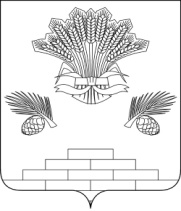 АДМИНИСТРАЦИЯ ЯШКИНСКОГО МУНИЦИПАЛЬНОГО ОКРУГАПОСТАНОВЛЕНИЕот «07» декабря 2020г.  №  1251-ппгт  ЯшкиноО передаче на праве оперативного управления муниципальному бюджетному общеобразовательному учреждению «Средняя общеобразовательная школа № 5 Яшкинского муниципального округа» муниципального имущества	Руководствуясь статьями 215, 296 и 299 Гражданского Кодекса Российской Федерации, Положением «О порядке управления и распоряжения муниципальной собственностью Яшкинского муниципального района», утвержденного решением Яшкинского районного Совета народных депутатов  от 25.03.2011 № 271-р, Уставом Яшкинского муниципального округа, администрация Яшкинского муниципального округа постановляет:	1. Передать на праве оперативного управления муниципальному бюджетному общеобразовательному учреждению «Средняя  общеобразовательная школа № 5 Яшкинского муниципального округа» муниципальное имущество согласно приложению к настоящему постановлению. 	2. Передачу вышеуказанного имущества оформить актом приема-передачи. 3.  Контроль за исполнением настоящего постановления возложить на начальника МКУ «Управление имущественных отношений» - заместителя   главы Яшкинского муниципального округа А.А. Игнатьева.   	4. Настоящее постановление вступает в силу с момента подписания.Глава Яшкинскогомуниципального  округа                                                                Е.М. КураповПриложение                                                                        к постановлению администрации Яшкинского муниципального округа от «07» декабря 2020  № 1251-п Перечень муниципального имущества, передаваемого в оперативное управление МБОУ «СОШ № 5 ЯМО»   Начальник МКУ «Управление  имущественных отношений» -   заместитель главы Яшкинского  муниципального округа                                                                      А.А. ИгнатьевНаименование организации-пользователя и адресНаименованиеимущества Коли-чест-во, шт.Первона-чальная/остаточнаястоимость, на 07.05.2020руб.Муниципальное бюджетное общеобразовательное учреждение «Средняя общеобразовательная школа № 5 Яшкинского муниципального округа»,пгт. Яшкино, ул. Куйбышева, д. 14аОборудование в составе:2114 265,94/114 265,94 Муниципальное бюджетное общеобразовательное учреждение «Средняя общеобразовательная школа № 5 Яшкинского муниципального округа»,пгт. Яшкино, ул. Куйбышева, д. 14аНоутбук  Lenovo2114 265,94/114 265,94 